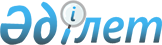 О внесении изменений и дополнения в приказ и.о. Министра индустрии и новых технологий Республики Казахстан от 23 апреля 2010 года № 39 "Об утверждении Правил учета и применения международных, региональных, национальных стандартов, классификаторов технико-экономической информации, правил и рекомендаций иностранных государств по стандартизации, подтверждению соответствия и аккредитации на территории Республики Казахстан
					
			Утративший силу
			
			
		
					Приказ Министра индустрии и новых технологий Республики Казахстан от 11 апреля 2012 года № 127. Зарегистрирован в Министерстве юстиции Республики Казахстан 10 мая 2012 года № 7637. Утратил силу приказом и.о. Министра индустрии и новых технологий Республики Казахстан от 27 декабря 2012 года № 491

      Сноска. Утратил силу приказом и.о. Министра индустрии и новых технологий РК от 27.12.2012 № 491 (вводится в действие по истечении десяти календарных дней после дня его первого официального опубликования).      В соответствии со статьей 7 Закона Республики Казахстан «О техническом регулировании» ПРИКАЗЫВАЮ:



      1. Внести в приказ и.о. Министра индустрии и новых технологий Республики Казахстан от 23 апреля 2010 года № 39 «Об утверждении Правил учета и применения международных, региональных, национальных стандартов, классификаторов технико-экономической информации, правил и рекомендаций иностранных государств по стандартизации, подтверждению соответствия и аккредитации на территории Республики Казахстан» (зарегистрирован в Реестре государственной регистрации нормативных правовых актов 2 июня 2010 года № 6278, опубликован в газетах «Егемен Қазақстан» 2010 жылғы 25 тамыздағы № 344-347 (26190), «Казахстанская правда» от 28 августа 2010 года № 228 (26289)) следующие изменения и дополнение:



      в Правилах учета и применения международных, региональных, национальных стандартов, классификаторов технико-экономической информации, правил и рекомендаций иностранных государств по стандартизации, подтверждению соответствия и аккредитации на территории Республики Казахстан, утвержденных указанным приказом:



      пункты 2, 3, 4 изложить в следующей редакции:

      «2. На территории Республики Казахстан применяются международные, региональные, национальные стандарты, классификаторы технико-экономической информации, правила и рекомендации иностранных государств по стандартизации, подтверждению соответствия и аккредитации, отвечающие целям, предусмотренным пунктом 1 статьи 4 Закона Республики Казахстан «О техническом регулировании».

      3. Международные, региональные, национальные стандарты, классификаторы технико-экономической информации, правила и рекомендации иностранных государств по стандартизации, подтверждению соответствия и аккредитации, подлежащие применению на территории Республики Казахстан, не должны противоречить требованиям, установленным техническими регламентами, действующими в Республике Казахстан, и гармонизированными с ними стандартами, а также по качественным показателям быть не ниже показателей государственных стандартов.

      4. Международные, региональные, национальные стандарты, классификаторы технико-экономической информации, правила и рекомендации иностранных государств по стандартизации, подтверждению соответствия и аккредитации подлежат согласованию с государственными органами по вопросам, входящим в их компетенцию.»;



      пункт 9 изложить в следующей редакции:

      «9. Международные, региональные, национальные стандарты, классификаторы технико-экономической информации, правила и рекомендации иностранных государств по стандартизации, подтверждению соответствия и аккредитации, принятые для применения на территории Республики Казахстан, вносятся в реестр государственной системы технического регулирования (далее - Реестр) с присвоением регистрационного номера.»;



      дополнить пунктом 13-1 следующего содержания:

      «13-1. Для внесения в число пользователей международных стандартов и нормативных документов по стандартизации иностранных государств в уполномоченный орган представляются следующие документы:

      1) копии нормативного документа по стандартизации иностранного государства и его аутентичного перевода на государственном и русском языках, которые возвращаются после прохождения процедуры внесения в число пользователей. Подтверждение перевода осуществляется уполномоченным органом с иностранного языка;

      2) копия договора с держателем подлинников стандартов, нормативных документов по стандартизации иностранного государства, содержащего обязательство держателя подлинника по обеспечению пользователя всеми изменениями, принятыми к этим документам, а также, подтверждения или отсутствия прав пользователя на передачу документов третьим лицам.

      Уполномоченный орган рассматривает документы, представленные для внесения в число пользователей международных стандартов и нормативных документов по стандартизации, в течение 10 рабочих дней со дня их получения.

      Об отказе во внесении в число пользователей уполномоченный орган уведомляет заявителя в письменном виде с указанием причин отказа.»;



      часть вторую пункта 22 изложить в следующей редакции:

      «Применению подлежат аутентичные переводы международных стандартов и нормативных документов по стандартизации иностранных государств на государственном и русском языках.»;



      пункт 24 изложить в следующей редакции:

      «24. Для учетной регистрации международных стандартов и нормативных документов по стандартизации иностранных государств представляются следующие документы:

      1) две копии нормативного документа по стандартизации иностранного государства и его аутентичного перевода на государственном и русском языках. Подтверждение перевода осуществляется уполномоченным органом с иностранного языка;

      2) копия договора с держателем подлинников стандартов, нормативных документов по стандартизации иностранного государства, содержащего обязательство держателя подлинника по обеспечению пользователя всеми изменениями, принятыми к этим документам, а также, подтверждения или отсутствия прав пользователя на передачу документов третьим лицам;

      3) копию заключения государственных органов, по вопросам, входящим в их компетенцию, если международные стандарты или нормативные документы по стандартизации иностранных государств содержат обязательные требования к продукции, процессам;

      4) каталожный лист продукции (для стандартов организаций и технических условий стран СНГ).»;



      пункт 29 изложить в следующей редакции:

      «29. Уполномоченный орган рассматривает документы, представленные для учетной регистрации международных стандартов и нормативных документов по стандартизации, в течение 10 рабочих дней со дня их получения.».



      2. Комитету технического регулирования и метрологии Министерства индустрии и новых технологий Республики Казахстан (Сатбаеву Р.А.) в установленном законодательством порядке обеспечить государственную регистрацию настоящего приказа в Министерстве юстиции Республики Казахстан и официальное опубликование в средствах массовой информации.



      3. Контроль за исполнением настоящего приказа возложить на вице-министра индустрии и новых технологий Республики Казахстан Тулеушина К.Н.



      4. Настоящий приказ вводится в действие по истечении десяти календарных дней после дня его первого официального опубликования.      Министр индустрии и

      новых технологий 

      Республики Казахстан                       А. Исекешев
					© 2012. РГП на ПХВ «Институт законодательства и правовой информации Республики Казахстан» Министерства юстиции Республики Казахстан
				